		Załącznik Nr 2 do SWZ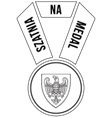 Wzór oświadczeń o braku podstaw do wykluczenia i o spełnianiu warunków udziału w postępowaniuNazwa zadania: GOLĘCZEWO- ROZBUDOWA SZATNI NA BOISKU (znak postępowania: ZP.271.11.2022)…………………….., dnia ………………….ZAMAWIAJĄCY:Gmina Suchy Las zwana dalej „Zamawiającym”Ul. Szkolna 13, 62-002 Suchy LasWYKONAWCA:…………………………………………………..…..……………………………………………………………..…..…………(pełna nazwa/firma, adres, w zależności od podmiotu: NIP/PESEL, KRS/CEIDG)reprezentowany przez:…………………………………………………..…..……………………………………………………………..…..………… (imię, nazwisko, stanowisko/podstawa do reprezentacji)OŚWIADCZENIE Wykonawcy DOTYCZĄCE SPEŁNIANIA WARUNKÓW UDZIAŁU W POSTĘPOWANIU o udzielenie zamówienia publicznego, składane na podstawie art. 125 ust. 1 ustawy z dnia 11 września 2019 r.Prawo zamówień publicznych (dalej jako: ustawa PZP),Oświadczam/-y, co następuje:INFORMACJA DOTYCZĄCA WYKONAWCY: Oświadczam, że spełniam warunki udziału w postępowaniu określone przez Zamawiającego w rozdziale VIII SWZ.        ……………………….. (miejscowość), dnia ……… r		         ……………………………………………                                                                                                                            (podpis)INFORMACJA W ZWIĄZKU Z POLEGANIEM NA ZASOBACH INNYCH PODMIOTÓW:Oświadczam, że w celu wykazania spełniania warunków udziału w postępowaniu, określonych przez Zamawiającego w rozdziale VIII SWZ, polegam na zasobach następującego/ych podmiotu/ów:……………………………….………………………………………………………………………………………………….., w następującym zakresie:…………………………………………………………………………………………………………………………………(wskazać podmiot i określić odpowiedni zakres dla wskazanego podmiotu). …………….……. (miejscowość), dnia ………….……. r.                                                                                                               ………………………………………… (podpis)OŚWIADCZENIE DOTYCZĄCE PODANYCH INFORMACJI: Oświadczam, że wszystkie informacje podane w powyższych oświadczeniach są aktualne i zgodne z prawdą oraz zostały przedstawione z pełną świadomością konsekwencji wprowadzenia Zamawiającego w błąd przy przedstawianiu informacji.              ………………………………….(miejscowość), dnia ……………………. r.			…………………………………………(podpis)OŚWIADCZENIE Wykonawcy  DOTYCZĄCE PRZESŁANEK WYKLUCZENIA Z POSTĘPOWANIA o udzielenie zamówienia publicznego, składane na podstawie art. 125 ust. 1 ustawy PZPOświadczam/-y, co następuje:OŚWIADCZENIA DOTYCZĄCE WYKONAWCY:Oświadczam, że nie podlegam wykluczeniu z postępowania na podstawie art. 108 ust 1 ustawy PZP.Oświadczam, że nie podlegam wykluczeniu z postępowania na podstawie art. 109 ust. 1 pkt 4, 5, 7 ustawy PZP .……………………….. (miejscowość), dnia ……… r																.………………………………………(podpis) Oświadczam, że zachodzą w stosunku do mnie podstawy wykluczenia z postępowania na podstawie art. …………. ustawy PZP (podać mającą zastosowanie podstawę wykluczenia spośród wymienionych w art. 108 ust. 1 lub art. 109 ust. 1 pkt. 4 ustawy PZP). Jednocześnie oświadczam, że w związku z ww. okolicznością, na podstawie art. 110 ust. 2 ustawy PZP podjąłem następujące środki naprawcze: …………………………………………………………………………………………..…………………...........………………………………………………………………………………………………………………………………………………………………………………………………………………………………………………………………………………………………………………………………………..…………….……. (miejscowość), dnia …………………. r. ………………………………………… (podpis) OŚWIADCZENIE DOTYCZĄCE PODMIOTU, NA KTÓREGO ZASOBY POWOŁUJE SIĘ WYKONAWCA: Oświadczam, że w stosunku do następującego/ych podmiotu/tów, na którego/ych zasoby powołuję się w niniejszym postępowaniu, tj.: …………………………………………………………… (podać pełną nazwę/firmę, adres, a także w zależności od podmiotu: NIP/PESEL, KRS/CEiDG) nie zachodzą podstawy wykluczenia z postępowania o udzielenie zamówienia. …………….……. (miejscowość), dnia …………………. r.             ………………………………………… (podpis) OŚWIADCZENIE DOTYCZĄCE PODWYKONAWCY NIEBĘDĄCEGO PODMIOTEM, NA KTÓREGO ZASOBY POWOŁUJE SIĘ WYKONAWCA: Oświadczam, że w stosunku do następującego/ych podmiotu/tów, będącego/ych podwykonawcą/ami: ………………………………………………………………………………………………………………………………………………………………………………………………………………………………………………………………………………………………………………………….(podać pełną nazwę/firmę, adres, a także w zależności od podmiotu: NIP/PESEL, KRS/CEiDG)nie zachodzą podstawy wykluczenia z postępowania o udzielenie zamówienia. ………………………………….(miejscowość), dnia ……………………. r.			………………………………………… 			(podpis)OŚWIADCZENIE DOTYCZĄCE PODANYCH INFORMACJI: Oświadczam, że wszystkie informacje podane w powyższych oświadczeniach są aktualne i zgodne z prawdą oraz zostały przedstawione z pełną świadomością konsekwencji wprowadzenia Zamawiającego w błąd przy przedstawianiu informacji. ………………………………….(miejscowość), dnia ……………………. r.			………………………………………… 			(podpis)